Envirothon (Environmental & Natural Resources) CDEPurposeThe purpose of the Environmental/Natural Resources Career Development Event is to stimulate interest in environmental/natural resources issues as taught by the agricultural education curriculum.
This event consists of five components:  Demonstrating an understanding of environmental/natural resource issues; Recommending practices for conservation of environmental/natural resources; Identifying the basis for environmental practices:Analyzing and evaluating national and global issues; and Identifying and developing plans to address national and global issues.SponsorThe Environmental/Natural Resources Career Development Event is currently sponsored as a special project of the North Carolina FFA Foundation.State Event SuperintendentThe superintendent for this event is Mr. Jason Davis, State FFA Coordinator, Department of Agricultural and Extension Education, NCSU, Campus Box 7654, Raleigh, NC 27695-7654Phone:  919.515.4206   Fax:  919.513.3201.    
Email: jason_davis@ncsu.eduFor additional information, contact Sandra Weitzel, State Envirothon Coordinator, NCDA&CS Division of Soil and Water Conservation, 1614 Mail Service Center, Raleigh, NC  27604Phone: 919.715.6680   Fax: 919.715.3559   
Email: Sandra.weitzel@ncagr.govEligibility and General GuidelinesThis event is open to all FFA chapters and FFA members in good standing.  Teams shall consist of 5 members.  Teams of less than 5 will not be considered for the state envirothon competition but will be allowed to compete in the FFA division to select the team that shall represent North Carolina in the national FFA Environmental and Natural resources FFA CDE held at the National FFA Convention.  Advisors of the teams qualifying for the national event must determine a process to select the 4 members that will compete.  Members winning a previous state event in this area or that have participated in a previous national event in the area are ineligible.  FFA members may not participate in a Career Development Event that leads to a state level event after July 1, following their high school/early college graduation.  Members winning a previous state event in this area or that have participated in a previous national event in this area are ineligible.
The use or possession of cellular phones, Personal Digital Assistants (PDA’s) or any other mobile electronic communication device is prohibited during any state-level career development event.  Any violation of this rule by any team member will result in total team disqualification.
FFA members and advisors may not visit the site of the state career development event within seven days of the start of the event.  Teams that violate this rule will be disqualified.Any member found cheating in any state-level career development event will result in total team disqualification for that event.Calculators used for this event must be only basic five function (add, subtract, multiply, divide, and square root only) calculators.  Possession of scientific calculators and other programmable calculators or other non-basic calculator by any team member shall result in a team disqualification.Dress CodeParticipants are required to follow the North Carolina FFA Career Development Event Dress Code. Participants are allowed to wear long pants, an appropriate shirt with a collar or an appropriate high school or FFA t-shirt. A ten percent reduction in the total team score will be taken if a participant violates the dress code.Procedures for Administering the EventFFA chapters may participate in the North Carolina Envirothon.  The Envirothon serves as the qualifying event for the National FFA Environmental and Natural Resources Career Development Event.The North Carolina Envirothon will be conducting area events to qualify teams to advance to state-level competition.  FFA chapters must compete in the area events.  The overall top seven teams in the area event will then qualify to compete in the state-level Envirothon.  The highest-scoring FFA team in each area will advance to the state event.  The top scoring FFA team may or may not be in the top seven teams that advance to the state event.  Soil and Water Conservation Areas are different from the North Carolina FFA Association Regions.  There are eight (8) Soil and Water Conservation Areas in North Carolina.  A map of the Soil and Water Conservation Areas is attached.  Your FFA chapter must compete in the appropriate Soil and Water Conservation Area.  FFA chapters must follow the rules and guidelines established by the Soil and Water Conservation Areas as well as the North Carolina Envirothon.FFA chapters are allowed to enter multiple teams at the area level.  If a chapter has more than one team advance to state-level competition, then the FFA Advisor MUST designate the official team at the time of registration prior to the state event.  The designated team will count toward final placing of the official FFA results.When registering your chapter FFA team, the team name must have “FFA” in some portion of it.  For example: Smith HS FFA, FFA, or FFA Blue.The highest placing FFA team in the North Carolina Envirothon will be the certified team that represents the North Carolina FFA Association in the National FFA Environmental and Natural Resources Career Development Event at the National FFA Convention.Teams that participate in the Envirothon are comprised of five (5) members; however, the highest-ranking FFA team that is certified to compete in the National FFA Event may only have four (4) team members.The State FFA Coordinator will distribute area event information to all FFA chapters as soon as it is available each year.The State FFA Coordinator shall serve as a member on the North Carolina Envirothon Committee.Additional information can be found at:  https://sites.google.com/a/ncenvirothon.org/north-carolina-envirothon-program/contest-rulesState AwardsThe following awards will be presented annually at the state FFA convention provided sponsorship is available:State Winning Team$500, first place team plaque & team pins	Second Place Team	Second place team plaque & team pins  		Third Place Team Third place team plaque & team pinsNational Career Development Event ParticipationState winning teams advancing to the national career development event will be automatically registered for the national event.  It is the responsibility of the FFA Chapter Advisor to complete all necessary national certification and waiver forms and return them to the state FFA Coordinator by the assigned due date.State winning CDE teams that choose not to participate at the national level should contact the state office by Sept. 1 prior to national convention.  Teams that fail to inform the state office prior to Sept. 1 will be ineligible to participate in that same CDE for the next year (chapters may appeal to the State FFA Board of Directors). Teams that do not compete at the National Convention will be required to pay back the $500 travel award.BibliographyNational FFA Career Development Events HandbookNorth Carolina Envirothon Reference Notebook – available from Sandra Weitzel or your Soil and Water Conservation Area Director for $10 eachFFA teams must abide by the State Envirothon Rules found at www.envirothon.orgState Envirothon RulesEstablished by the State Envirothon CommitteeStudents in grades 9 through 12 are eligible to compete as a team.All team members must be from the same high school or local home study groups. Each team will consist of no more than five members.Teams must be accompanied by a team advisor and/or a Soil & Water Conservation District representative to the Meet. During the competition, the advisors may not travel with the teams. The advisors shall not assist their team in any way during the actual competition. Advisors will be responsible to assure that teams display proper conduct during the competition and at the host facility. Drugs and alcohol are NOT permitted during any part of the competition. (Rules applicable to the local area will be adhered to) No clothing or other identification of local schools, towns, cities, or counties will be permitted. All identification keys to be used will be furnished by the State Envirothon Committee.  Biltmore sticks used in the competition will be provided to the teams at the Forestry Station. The winning team will be the team with the highest cumulative point total. Certain questions will be pre-selected as tiebreakers. The tied teams will have their pre-selected questions compared until the tie is broken. Rules & regulations of the Envirothon are subject to change. Any and all changes will be explained in advance to all teams and advisors. No advisors, alternates, or spectators are allowed in testing areas. Once the teams are registered on the day of the event, alternates may not be substituted for team members unless it is an emergency (Names listed on the pre-registration form may be changed prior to the event). The judge's decisions are final on all events. In the event that the winning team cannot represent the state at the National Competition, the team with the next highest score will be eligible to compete. All grievances must be reported before final judging. Advisors must send teams health form when final names are submitted. Each Area will submit the names of the seven teams from that Area eligible to compete at the state competition along with a copy of their medical consent form to-the State Envirothon Coordinator as soon as possible after the Area Competition. Violations of these rules can result in the disqualification of a team or a lesser penalty 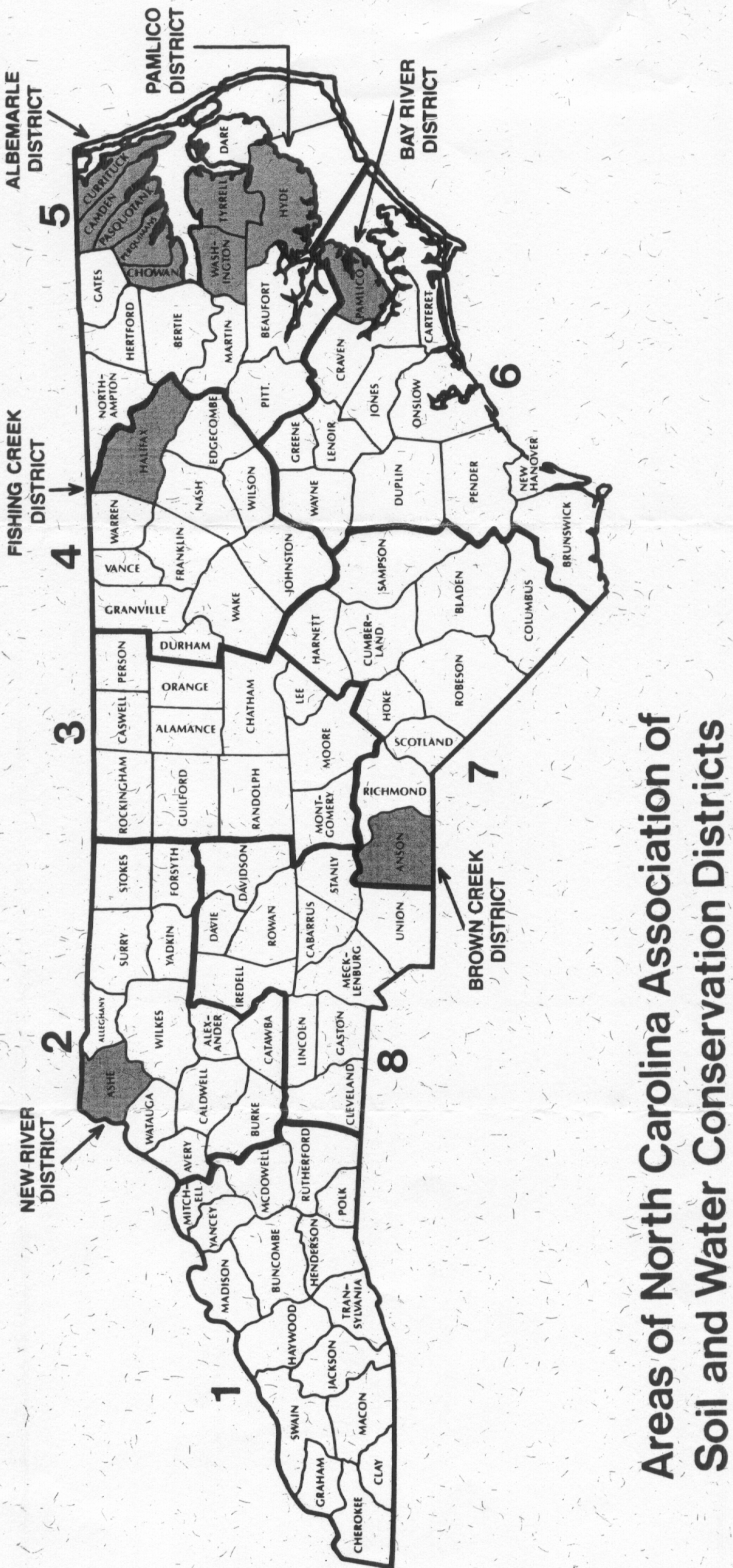 